PHYSICS 2021 - 22										August 31, 2021Today’s Agenda (Day 10)HOUSEKEEPING ITEMSHOMEWORK CHECK:CLASS ACTIVITY CONT’D: Chapter 1 PPT ReviewSection 1 – Methods of ScienceSection 2 – Mathematics and PhysicsSection 3 – MeasurementSection 4 – Graphing the DataHOMEWORK:READ: Chapter 1 – A Physics ToolkitREAD: Chapter 2 – Representing MotionCOMPLETE: Chapter 2 Vocabulary (short version) and Cornell NotesSTUDY: Chapter 1 and Math ReviewSTUDY: Ch 1 & 2 VocabularyChapter 1 VocabularyChapter 2 VocabularyREMINDERS:Chapter 1 Notes – Aug. 30TEST: Chapter 1 (includes math review)  Tuesday, September 7QUIZ: Ch 1 & 2 Vocabulary  Thursday, September 9TEST: Chapter 2  Tuesday, September 14PHYSICS 2021 - 22										MATH REVIEWTRIGONOMETRYAnswer the following questions using Pythagorean theorem, trigonometric functions and inverse trigonometric functions.  For full credit, be sure to show your setup and work for each problem.1.  Fill in the missing side of each triangle: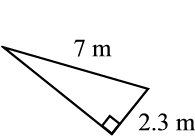 a)			b)			c)			d)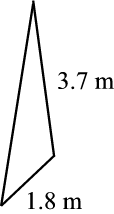 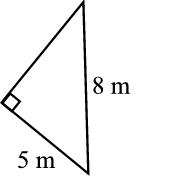 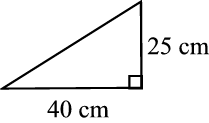 2.  Find the marked side of each triangle:a)			b)			c)			d)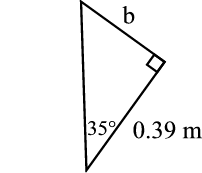 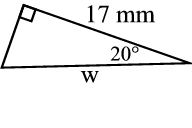 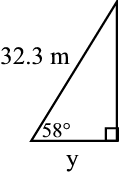 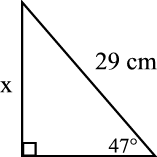 3.  Find the value for the marked anglea)			b)			    c)			    d)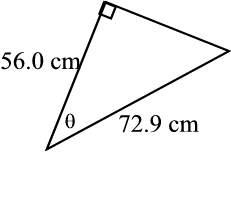 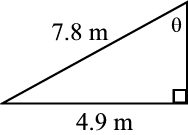 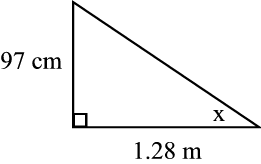 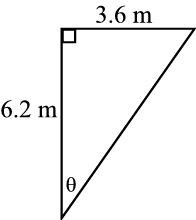 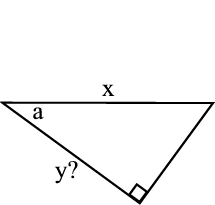 4.  Write an expression for the variable with the question mark in terms of the other variables given.a)			b)			   c)			    d)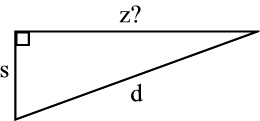 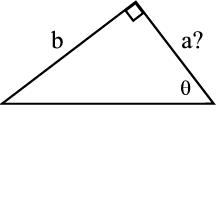 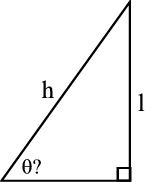 PhysicsScientific methodsHypothesisModelScientific theoryScientific lawDimensional analysisSignificant figuresMeasurementPrecisionAccuracyIndependent variableDependent variableLine of best fitLinear relationshipQuadratic relationshipInverse relationshipParticle modelDistanceTime intervalInstantaneous positionCoordinate systemMagnitudeDisplacementAverage velocityOriginVectorResultantAverage speedPositionScalarPosition-time graphInstantaneous velocity